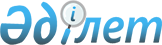 "2021 – 2023 жылдарға арналған Таң ауылдық округінің бюджеті туралы" Жалағаш аудандық мәслихатының 2020 жылғы 28 желтоқсандағы № 70-14 шешіміне өзгерістер енгізу туралы
					
			Мерзімі біткен
			
			
		
					Қызылорда облысы Жалағаш аудандық мәслихатының 2021 жылғы 24 қыркүйектегі № 9-14 шешімі. Мерзімі біткендіктен қолданыс тоқтатылды
      Жалағаш аудандық мәслихаты ШЕШТІ:
      1. "2021 – 2023 жылдарға арналған Таң ауылдық округінің бюджеті туралы" Жалағаш аудандық мәслихатының 2020 жылғы 28 желтоқсандағы № 70-14 шешіміне (Нормативтік құқықтық актілерді мемлекеттік тіркеу тізілімінде № 8075 болып тіркелген) мынадай өзгерістер енгізілсін:
      1-тармақ жаңа редакцияда жазылсын:
      "1. 2021 – 2023 жылдарға арналған Таң ауылдық округінің бюджеті осы шешімнің тиісінше 1, 2 және 3-қосымшаларына  сәйкес, оның ішінде 2021 жылға мынадай көлемдерде бекітілсін:
      1) кірістер – 577 287,8 мың теңге, оның ішінде:
      cалықтық түсімдер – 3 274 мың теңге;
      салықтық емес түсімдер – 0;
      негізгі капиталды сатудан түсетін түсімдер – 0;
      трансферттер түсімдері – 574 013,8 мың теңге;
      2) шығындар – 577 872,8 мың теңге;
      3) таза бюджеттік кредиттеу – 0;
      бюджеттік кредиттер – 0;
      бюджеттік кредиттерді өтеу – 0;
      4) қаржы активтерімен операциялар бойынша сальдо – 0;
      қаржы активтерін сатып алу – 0;
      мемлекеттің қаржы активтерін сатудан түсетін түсімдер – 0;
      5) бюджет тапшылығы (профициті) – 0;
      6) бюджет тапшылығын қаржыландыру (профицитін пайдалану) – 0;
      қарыздар түсімі – 0;
      қарыздарды өтеу – 0;
      бюджет қаражатының пайдаланылатын қалдықтары – 585 мың теңге.".
      көрсетілген шешімнің 1-қосымшасы осы шешімнің қосымшасына сәйкес жаңа редакцияда жазылсын.
      2. Осы шешім 2021 жылғы 1 қаңтардан бастап қолданысқа енгізіледі және ресми жариялауға жатады. 2021 жылға арналған Таң ауылдық округінің бюджеті 
					© 2012. Қазақстан Республикасы Әділет министрлігінің «Қазақстан Республикасының Заңнама және құқықтық ақпарат институты» ШЖҚ РМК
				
      Жалағаш аудандық мәслихатының хатшысы 

Г. Курманбаева
Жалағаш аудандық мәслихатының2021 жылғы 24 қыркүйектегі№9-14 шешіміне қосымшаЖалағаш аудандық мәслихатының2020 жылғы 28 желтоқсандағы№ 70-14 шешіміне 1-қосымша
Санаты 
Санаты 
Санаты 
Санаты 
Санаты 
Сомасы,
мың теңге
Сыныбы 
Сыныбы 
Сыныбы 
Сыныбы 
Сомасы,
мың теңге
Кіші сыныбы
Кіші сыныбы
Кіші сыныбы
Сомасы,
мың теңге
Атауы
Кірістер 
577 287,8
1
Салықтық түсiмдер
3274
01
Табыс салығы
0
2
2
Жеке табыс салығы
0
04
Меншiкке салынатын салықтар
3274
1
1
Мүлiкке салынатын салықтар
14
3
3
Жер салығы
66
4
4
Көлiк кұралдарына салынатын салық
3194
2
Салықтық емес түсiмдер
0
01
Мемлекеттік меншіктен түсетін кірістер
0
5
5
Мемлекет меншігіндегі мүлікті жалға беруден түсетін кірістер
0
06
Басқа да салықтық емес түсiмдер
0
1
1
Басқа да салықтық емес түсiмдер
0
3
Негізгі капиталды сатудан түсетін түсімдер
0
01
Мемлекеттік мекемелерге бекітілген мемлекеттік мүлікті сату
0
1
1
Мемлекеттік мекемелерге бекітілген мемлекеттік мүлікті сату
0
4
Трансферттердің түсімдері
574 013,8
02
Мемлекеттік басқарудың жоғарғы тұрған органдарынан түсетін трансферттер
574013,8
3
3
Аудандардың (облыстық маңызы бар қаланың) бюджетінен трансферттер
574013,8
 Функционалдық топ
 Функционалдық топ
 Функционалдық топ
 Функционалдық топ
 Функционалдық топ
Сомасы, мың теңге
Функционалдық кіші топ
Функционалдық кіші топ
Функционалдық кіші топ
Функционалдық кіші топ
Сомасы, мың теңге
Бюджеттік бағдарламалардың әкімшісі
Бюджеттік бағдарламалардың әкімшісі
Бюджеттік бағдарламалардың әкімшісі
Сомасы, мың теңге
Бағдарлама 
Бағдарлама 
Сомасы, мың теңге
Атауы
Сомасы, мың теңге
Шығындар
577 872,8
01
Жалпы сипаттағы мемлекеттiк қызметтер 
28986
1
Мемлекеттік басқарудың жалпы функцияларын орындайтын өкілді, атқарушы және басқа органдар
28986
124
Аудандық маңызы бар қала, ауыл, кент, ауылдық округ әкімінің аппараты 
28986
001
Аудандық маңызы бар қала, ауыл, кент, ауылдық округ әкімінің қызметін қамтамасыз ету жөніндегі қызметтер
28986
05
Денсаулық сақтау
44
9
Басқада денсаулық сақтау қызметтері
44
124
Аудандық маңызы бар қала, ауыл, кент, ауылдық округ әкімінің аппараты 
44
002
Шұғыл жағдайларда сырқаты ауыр адамдарды дәрігерлік көмек көрсететін ең жақын денсаулық сақтау ұйымына дейін жеткізуді ұйымдастыру
44
06
Әлеуметтiк көмек және әлеуметтiк қамсыздандыру
4074
2
Әлеуметтiк көмек
4074
124
Аудандық маңызы бар қала, ауыл, кент, ауылдық округ әкімінің аппараты 
4074
003
Мұқтаж азаматтарға үйде әлеуметтiк көмек көрсету
4074
07
Тұрғын үй-коммуналдық шаруашылық
2847
3
Елді мекенді абаттандыру
2847
124
Аудандық маңызы бар қала, ауыл, кент, ауылдық округ әкімінің аппараты 
2847
008
Елді мекендердегі көшелерді жарықтандыру
1551
009
Елдi мекендердiң санитариясын қамтамасыз ету
296
011
Елді мекендерді абаттандыру мен көгалдандыру 
1000
08
Мәдениет, спорт, туризм және ақпараттық кеңістік
22 618
1
Мәдениет қызметі
22 618
124
Аудандық маңызы бар қала, ауыл, кент, ауылдық округ әкімінің аппараты 
22 618
006
Жергілікті деңгейде мәдени-демалыс жұмысын қолдау
22 618
12
Көлік және коммуникация
3537
1
Автомобиль көлігі
3537
124
Аудандық маңызы бар қала, ауыл, кент, ауылдық округ әкімінің аппараты
3537
045
Аудандык маңызы бар қалаларда, ауылдарда, кенттерде, ауылдық округтерде автомобиль жолдарын күрделі және орташа жөндеу
3537
13
Басқалар 
515766,8
9
Басқалар
515766,8
124
Аудандық маңызы бар қала, ауыл, кент, ауылдық округ әкімінің аппараты 
515766,8
040
Өңірлерді дамытудың 2025 жылға дейінгі бағдарламасы шеңберінде өңірлерді экономикалық дамытуға жәрдемдесу бойынша шараларды іске асыруға ауылдық елді мекендерді жайластыруды шешуге арналған іс-шараларды іске асыру
2200
057
“Ауыл –Ел бесігі” жобасы шеңберінде ауылдық елді мекендердегі әлеуметтік және инженерлік инфрақұрылым бойынша іс-шараларды іске асыру
513566,8
Бюджет тапшылығы (профициті)
0
Бюджет тапшылығын қаржыландыру (профицитін пайдалану)
0
8
Бюджет қаражатының пайдаланылатын қалдықтары
585
1
Бюджет қаражатының бос қалдықтары
585